视频教程见网页底部附件。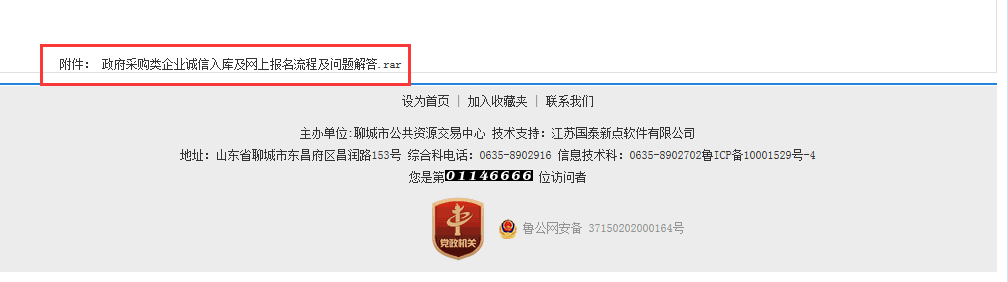 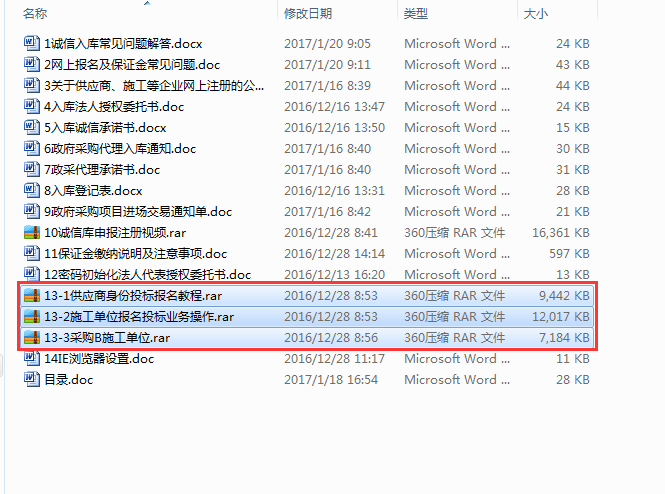 